4.1	Pemodelan Sistem	Dalam membuat sebuah sistem pemodelan sistem diperlukan untuk agar sistem tersebut dapat berjalan dengan semestinya. Pemodelan sistem berfungsi sebagai penerjemah model aplikasi ke dalam bangunan sistem operasional dengan rincian spesifikasi yang menjelaskan bagian-bagian setiap sistem.Form LoginPemodelan dari proses Login ke sistem pemilihan penyulang padam adalah sebagai berikut:Tabel 4.1 Skenario dari Form LoginBerdasarkan skenario di atas berikut ini adalah gambar dari Use Case Diagram nya yaitu sebagai berikut:Gambar 4.1 Use Case Diagram LoginBerdasarkan deskripsi dari Use Case Diagram diatas berikut ini adalah gambar Activity Diagram nya yaitu sebagai berikut:Gambar 4.2 Activity Diagram Form Login4.1.2	Form Data Kriteria PenyulangSkenario dari form data kriteriaBerikut ini adalah skenario dari data penyulang dari sistem pemilihan penyulang padam.Tabel 4.2 Skenario dari data kriteria2.	Use Case Diagram data kriteria	Berdasarkan deskripsi dari skenario tersebut berikut ini adalah gambar use case diagram nya yaitu sebagai berikut:Gambar 4.3 Use Case Diagram Input Data Kriteria3.	Activity diagram data kriteria	Berdasarkan deskripsi dari use case diagram diatas berikut ini adalah gambar activity diagram nya yaitu sebagai berikut:Gambar 4.4 Activity Diagram Data Kriteria Penyulang4.1.3	Form Input Data Penyulang1.	Skenario penambahan data penyulangTabel 4.3 Skenario Penambahan Data Penyulang2.	Use case diagram penambahan data penyulang	Dari penjelasan skenario di atas berikut adalah use case diagram sistem penambahan data penyulang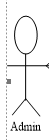 Gambar 4.5 Use Case Diagram Penambahan Data Penyulang3.	Activity diagram penambahan data alternatifGambar 4.6 Activity Diagram Data Alternatif4.1.4	Form Hasil Penilaian1.	Skenario proses penilaianBerikut ini adalah skenario dari proses pemilihan penyulang prioritas padam Tabel 4.4 Skenario dari Proses Penilaian2.	Use case diagram Hasil Penilaian	Berdasarkan skenario di atas berikut ini adalah gambar dari Use Case Diagram nya yaitu sebagai berikut:Gambar 4.7 Use Case Diagram hasil penilaian3.	Activity diagram hasil penilaianGambar 4.8 Activity Diagram Proses PenilaianForm Proses Perhitungan Menggunakan Metode WASPASSkenario proses perhitungan WASPASBerikut ini adalah skenario dari proses perhitungan penyulang prioritas padam pada saat kondisi defisit:Tabel 4.5 Skenario dari Proses Perhitungan WASPASTabel 4.5 Skenario dari Proses Perhitungan WASPAS (Lanjutan)2.	Use Case Diagram proses perhitungan	Berdasarkan skenario di atas berikut ini adalah gambar dari Use Case Diagram nya yaitu sebagai berikut:Gambar 4.9 Use Case Diagram Proses Perhitungan3. 	Activity Diagram proses perhitunganBerdasarkan deskripsi dari Use Case Diagram diatas, berikut ini adalah gambar Activity Diagram nya yaitu:Gambar 4.10 Activity Diagram Proses PerhitunganClass DiagramClass Diagram merupakan suatu diagram yang dapat menggambarkan seluruh hubungan dari setiap class pada suatu sistem. Berikut ini adalah rancangan Class Diagram dari sistem yang dirancang yaitu sebagai berikut: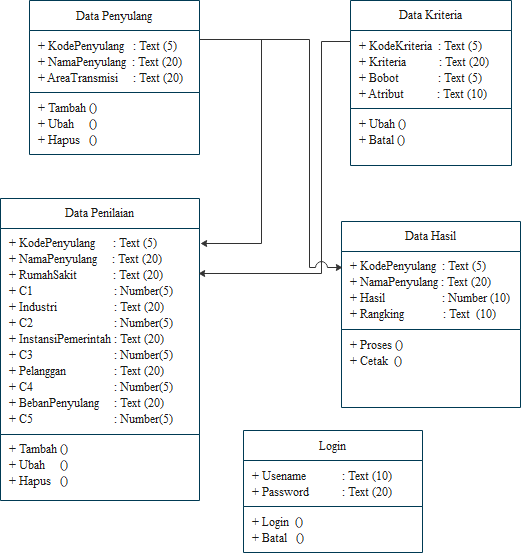 Gambar 4.11 Class DiagramPerancangan SistemDalam perancangan sistem terdapat beberapa tahap di antaranya adalah rancangan tabel pada basis data, kemudian rancangan Form input, proses beserta laporan nya.Rancangan Basis DataPerancangan table pada class diagram terdiri dari beberapa basis data yaitu Data Login, Data Calon, Data Kriteria, Data Penilaian dan Data Hasil. Perancangan tabel basis data menggunakan aplikasi Microsoft access, berikut rancangan table dari setiap basis data:1.	Tabel Login			Tabel 4.6 Data LoginSpesifikasi Tabel	:Nama tabel	: Rancangan Data LoginKegunaan	: Untuk masuk kedalam menu utama2.	Tabel PenyulangTabel 4.7 Rancangan Data PenyulangSpesifikasi Tabel	:Nama tabel	: Rancangan data penyulangKegunaan	: Untuk mengetahui data penyulangUraian	: Tabel ini merupakan bagian relasi antar tabel.3.	Tabel KriteriaTabel 4.8 Rancangan Data KriteriaSpesifikasi Tabel	:Nama tabel	: Rancangan Data KriteriaKegunaan	: Untuk mengetahui data KriteriaUraian	: Tabel ini merupakan bagian relasi antar tabel.4.	Tabel PenilaianTabel 4.9 Rancangan Data PenilaianSpesifikasi Tabel	:Nama tabel	: Rancangan Data PenilaianKegunaan	: Untuk menyimpan data penilaian5.	Tabel HasilTabel 4.10 Rancangan Data HasilSpesifikasi Tabel	:Nama tabel	: Data HasilKegunaan	: Untuk menyimpan data hasil WASPASRancangan Antar Muka (Interface)Rancangan Antar Muka (Interface) pada aplikasi sistem pendukung keputusan dalam menentukan Prioritas penyulang padam dengan mengunakan metode WASPAS.1.	Rancangan Form Login Rancangan  Form  Login merupakan tampilan awal masuk dalam sistem ke menu utama. Adapun tampilan  dari Form login dari system rekrutment ini yaitu sebagai berikut: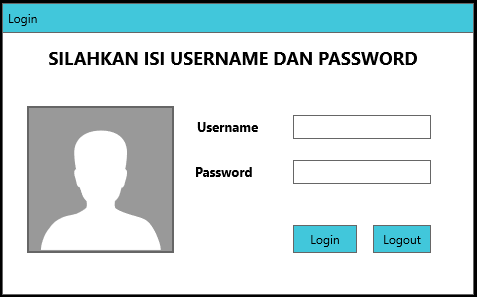 Gambar 4.12 Rancangan Form Menu Login2.	Rancangan Form Menu UtamaRancangan menu utama adalah rancangan menu yang menampilkan menu pada form yang terhubung dengan sistem. Adapun gambar rancangan sebagai berikut: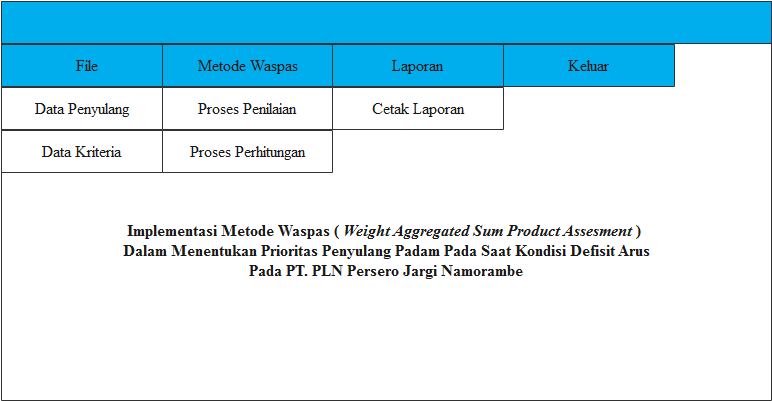 Gambar 4.13 Rancangan Form Menu Utama3.	Rancangan Form Data PenyulangRancangan form data penyulang dibuat untuk penginputan data penyulang ke dalam sistem. Berikut merupakan gambar rancangan nya;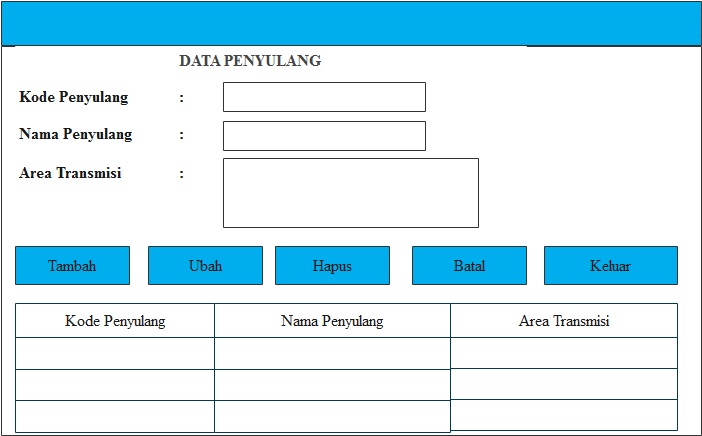 Gambar 4.14 Rancangan Form Data Penyulang4.	Rancangan Form Data KriteriaRancangan form Data Kriteria dibuat untuk penginputan data kriteriakedalam sistem. Berikut ini gambar rancangan sebagai berikut: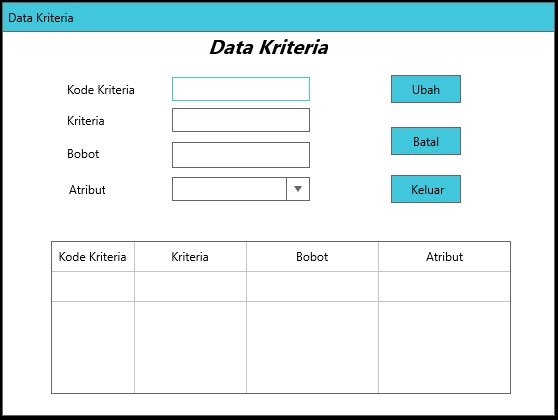 Gambar 4.15 Rancangan Form Data Kriteria5.	Rancangan Form Data PenilaianPada rancangan ini user akan menginput nilai alternatife dan nilai kriteria. Berikut ini gambar rancangan sebagai berikut: 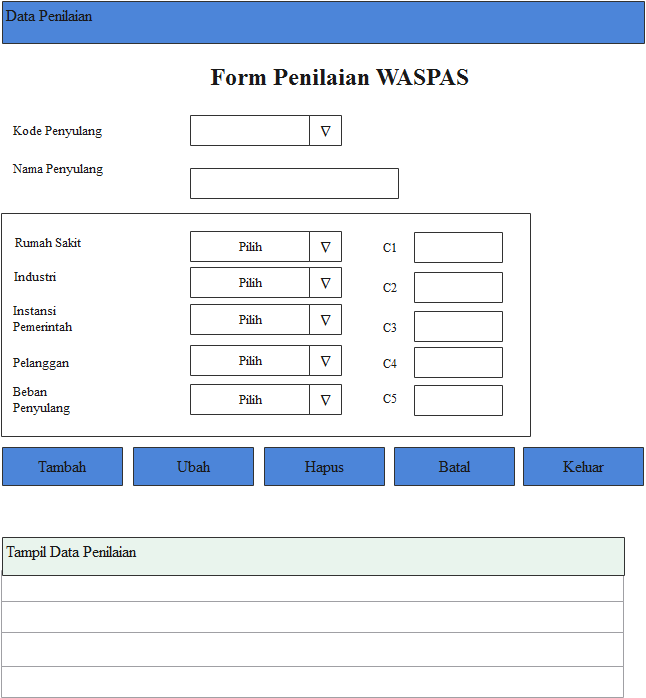 Gambar 4.16 Rancangan Form Data Penilaian6.	Rancangan Form  Perhitungan Metode WASPASRancangan form Metode Waspas dibuat untuk proses perhitungan metode WASPAS dalam mendapatkan nilai keputusan berdasarkan data kriteria dalam pemilihan penyulang padam. Berikut ini gambar rancangan nya: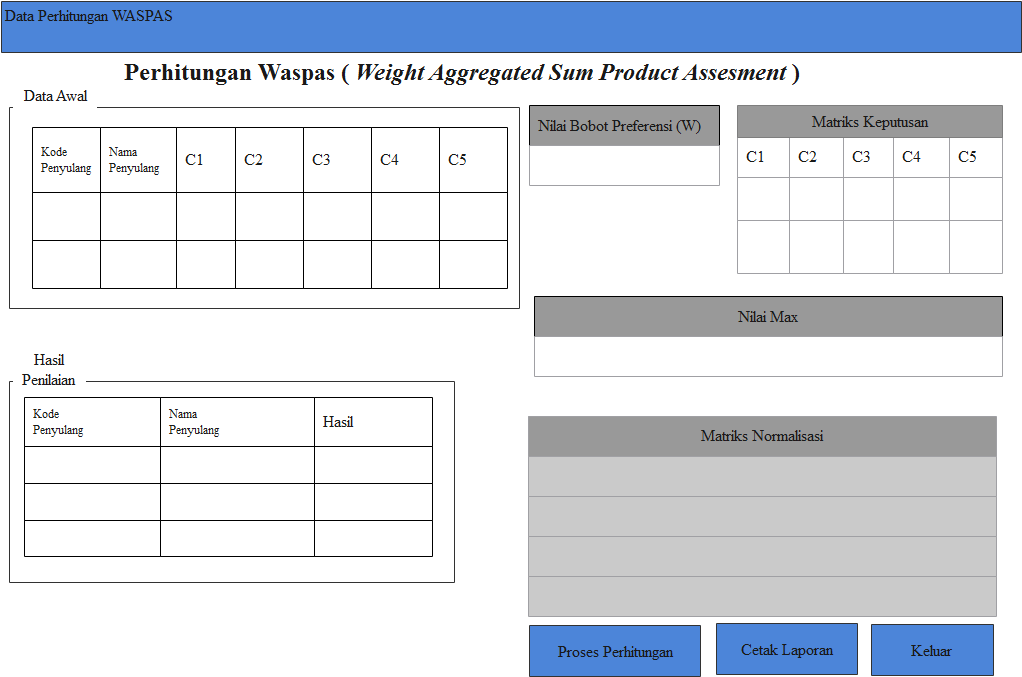 Gambar 4.17 Rancangan Form Perhitungan Metode WASPAS7.	Rancangan Form HasilRancangan form hasil berfungsi untuk menampilkan data-data hasil keputusan dari proses penentuan penyulang padam. Berikut ini gambar rancangan sebagai berikut: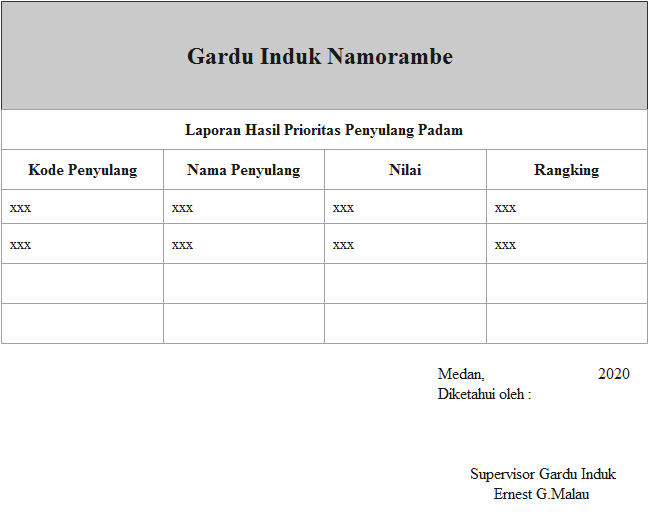 Gambar 4.18 Rancangan form HasilAdminSistemMenginput username dan passwordKlik LoginValidasi user dan password   dengan yang tersimpan di dalam database.Jika tidak sesuai, tampil login gagal dan kembali memasukkan ulang username dan passwordAdminSistemAdminSistemMembuka form data kriteriaMenampilkan form data kriteriaKlik button ubah agar data kriteria berubahSistem akan menampilkan pemberitahuan diubahAdminSistemAdminSistemAdmin membuka Menu data PenyulangMenampilkan menu data PenyulangInput data Penyulang baru Menampilkan data Penyulang yang sudah di masukkan oleh adminKlik simpanData akan di simpan dan menampilkan data berhasil disimpanKlik ubahData akan di ubah dan menampilkan pemberitahuan data di ubahKlik hapusData akan di hapus dan menampilkan pemberitahuan data di hapusAdminSistemAdminSistemMembuka form penilaianMenginput dataMemproses data yang sudah diinput di form input data dan kriteria calonMenampilkan hasil penilaianMengubah data penilaian6.    Data penilaian diubah7.    Menghapus data penilaian  8.    Data penilaian dihapusAdminSistemMembuka form perhitunganMenampilkan hasil penilaianAdminSistem3. Pilih button proses perhitungan4.   Menampilkan hasil perhitungan WASPAS5.  Pilih button cetak6.  Menampilkan hasil laporan perangkinganNoNama FieldJenis FieldSizeKeterangan1UsernameText10Username2PasswordText20PasswordNoNama FieldJenis FieldSizeKeterangan1KodePenyulangText5KodePenyulang2NamaPenyulangText20NamaPenyulang3AreaTransmisiText20AreaTransmisiNoNama FieldJenis FieldSizeKeterangan1KodeKriteriaText5KodeKriteria2KriteriaText20NamaKriteria3BobotText5Bobot4AtributText20AtributNoNama FieldJenis FieldSizeKeterangan1KodePenyulangText5KodePenyulang2NamaPenyulangText20NamaPenyulang3RumahSakitText20RumahSakit4C1Number5C15IndustriText20Industri6C2Number5C27InstansiPemerintahText20InstansiPemerintah8C3Number5C39PelangganText20Pelanggan10C4Number5C411BebanPenyulangText20BebanPenyulang12C5Number5C5NoNama FieldJenis FieldSizeKeterangan1KodePenyulangText5KodePenyulang2NamaPenyulangText20NamaPenyulang3HasilNumber10Hasil4RangkingText10Rangking